USD 291USD 291USD 291USD 291USD 291School Board MembersSchool Board MembersSchool Board MembersSchool Board MembersSchool Board MembersSchool Board MembersSchool Board Members2022 - 20232022 - 20232022 - 20232022 - 20232022 - 2023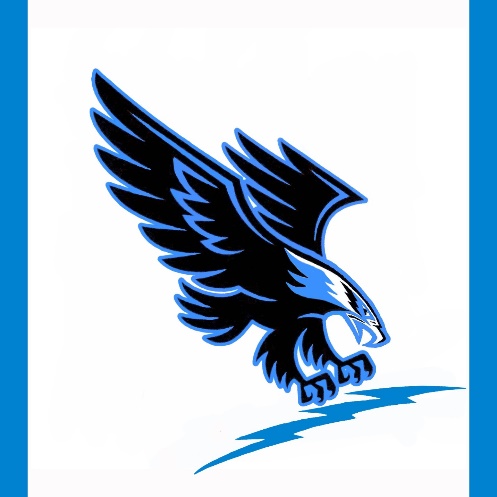 President Julie DickmanPresident Julie DickmanPresident Julie DickmanPresident Julie DickmanPresident Julie DickmanPresident Julie DickmanPresident Julie DickmanPresident Julie DickmanPresident Julie DickmanPresident Julie DickmanPresident Julie DickmanPresident Julie DickmanVice President Alan SuterVice President Alan SuterVice President Alan SuterVice President Alan SuterVice President Alan SuterVice President Alan SuterVice President Alan SuterVice President Alan SuterVice President Alan SuterVice President Alan SuterVice President Alan SuterVice President Alan SuterAdam WalzAdam WalzAdam WalzAdam WalzAdam WalzAdam WalzAdam WalzAdam WalzAdam WalzAdam WalzAdam WalzAdam WalzSarah Teeter Sarah Teeter Sarah Teeter Sarah Teeter Sarah Teeter Sarah Teeter Sarah Teeter Sarah Teeter Sarah Teeter Sarah Teeter Sarah Teeter Sarah Teeter Dusty TaulDusty TaulDusty TaulDusty TaulDusty TaulDusty TaulDusty TaulDusty TaulDusty TaulDusty TaulDusty TaulDusty TaulCraig Prewo Craig Prewo Craig Prewo Craig Prewo Craig Prewo Craig Prewo Craig Prewo Craig Prewo Craig Prewo Craig Prewo Craig Prewo Craig Prewo Bob FellheolterBob FellheolterBob FellheolterBob FellheolterBob FellheolterBob FellheolterBob FellheolterBob FellheolterBob FellheolterBob FellheolterBob FellheolterBob Fellheolter